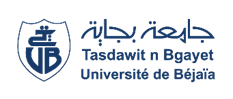 Université Abderrahmane Mira-BejaiaFaculté des Sciences Humaines et SocialesDépartement de Psychologie et OrthophoniePLANNING DES EXAMENS DU 2ème SEMESTRE DE L’ANNEE UNIVERSITAIRE 2022/2023AdministrationL3 ORTHOPHONIEL3 ORTHOPHONIEL3 ORTHOPHONIEL3 ORTHOPHONIEL3 ORTHOPHONIEL3 ORTHOPHONIEL3 ORTHOPHONIEModulesUnités d'enseignements Dates & JoursHorairesEnseignant (e)s chargé (e)s des modulesGroupesLocauxNeuropsychologie cliniqueUnité fondamentale dimanche14/05/202308H30-10H00M.HADBI1-2-3Amphi 40Aphasie et prise en charge 2Unité MéthodologiqueMardi 16/05/202308H30-10H00MME.BAA1-2-3Amphi 40Troubles du langage écrit et prise en chargeUnité fondamentaleJEUDI18/05/202308H30-10H00MME.MEKHOUKH1-2-3Amphi 40Trouble du langage chez les sujets à besoins spécifiquesUnité fondamentaledimanche21/05/202308H30-10H00M.BENYAHIA1-2-3Amphi 40